Landscove C of E School Ethos Group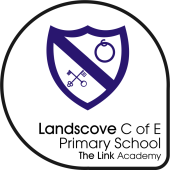 Date: 26.2.24     6:30 TEAMS.AgendaOpening, welcome, apologiesApprove minutes of last meetingMatters arising from previous meetingAnna & Michelle to report back next meeting re trip to St Andrews with Ethos Group                                                                                                                        Jill to do pupil voice questions with new chn from across the school to compare answers – feedback at next meeting this has not yet been completed                                                       RB to meet with Anna ad complete RE enquiry/monitor: completed                              Jill to highlight need to open gate on time with staff to ensure time keeping good. Did so in our Tuesday early morning meeting. General RE/SIAMS/CW related update/report (Anna)Discussion/action points agreed from current LEG monitoring enquiry. Planning for next monitoring enquiryHead of School general report/update (Jill)LEGs/Parent/Community feedbackAOB and date for next meeting